matemática – resolução de problemas com decimais Camila tem um rolo de fita de 8,4 metros para enfeitar 6 caixas de presente. 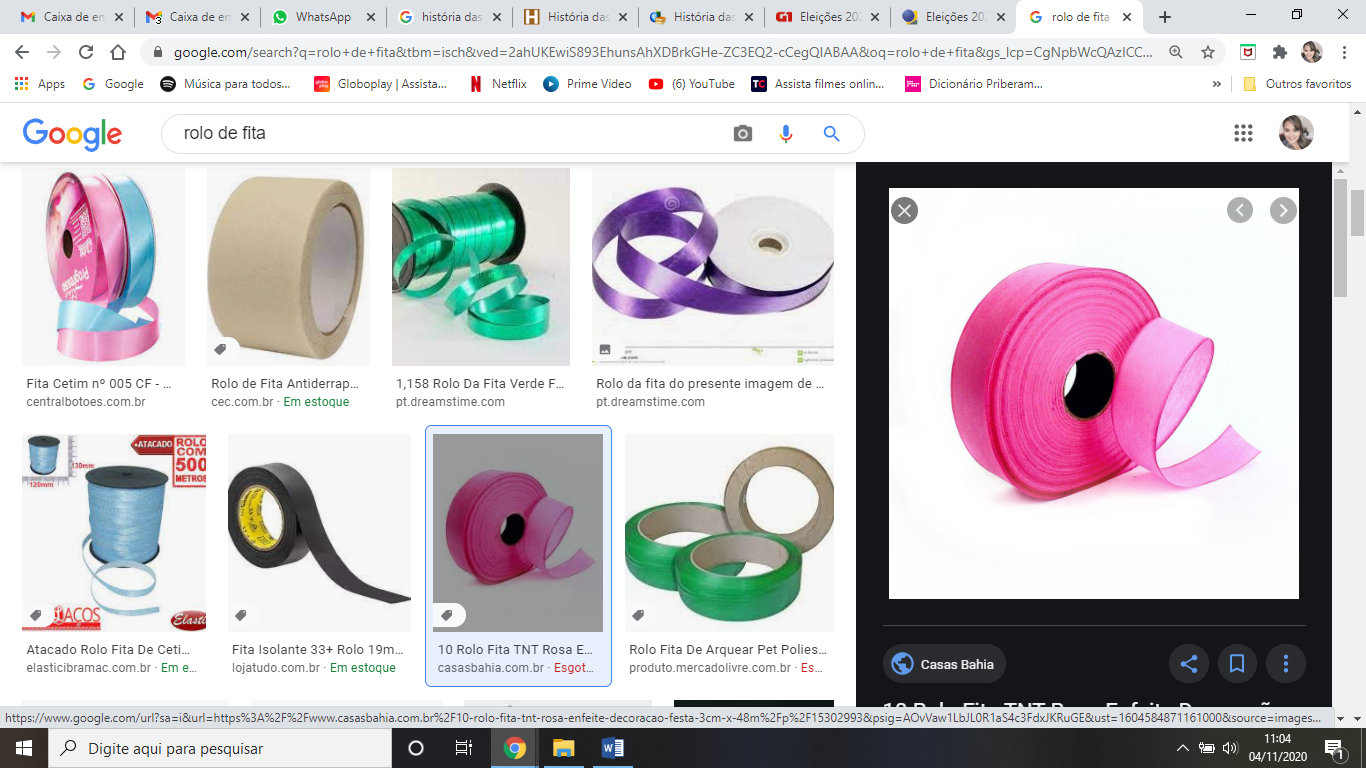 Calcule o comprimento de cada pedaço de fita de modo que tenham todos o mesmo tamanho. R: __________________________________________________________________________________________________________________________________________Qual foi o preço de rolo de fita, sabendo-se que cada metro custou R$ 0,85?R: __________________________________________________________________________________________________________________________________________Dois sextos da capacidade de uma caixa-d’água correspondem a 3,6 litros. 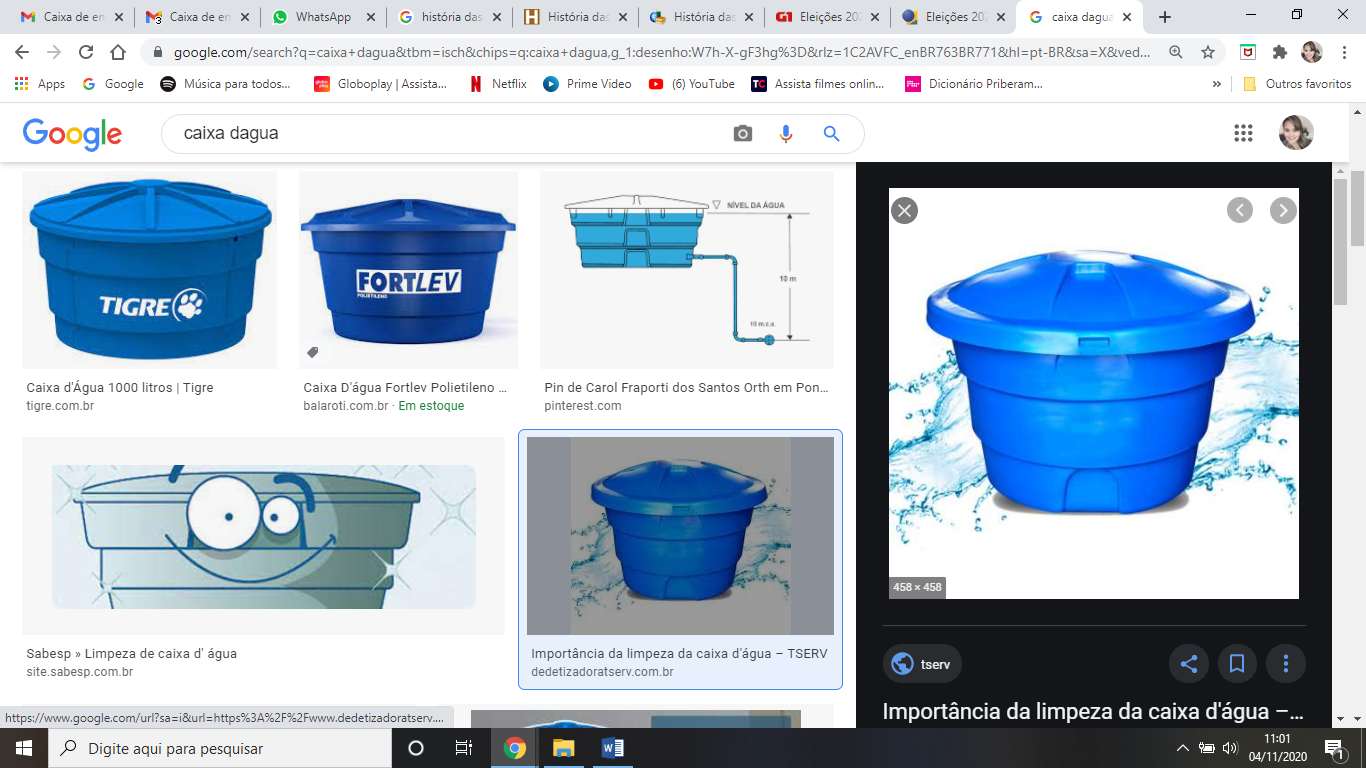 Qual é a capacidade total dessa caixa d’água? R: __________________________________________________________________________________________________________________________________________Quanto vale:  de 2,5 kg?R:________________________________________________________________________________________________________________________________________ de um saco de feijão de 26,28 kg?R:________________________________________________________________________________________________________________________________________ 